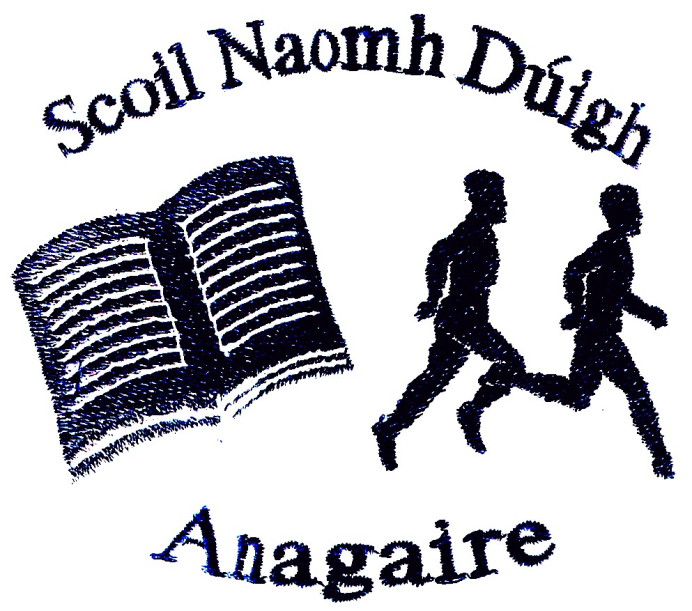 Gaeilge:Is scoil Ghaeltachta í Scoil Naomh Dúigh agus is í an Ghaeilge teanga labhartha agus cumarsáide na scoile. Is trí mheán na Gaeilge a múintear ábhair an Churaclaim. Spreagtar na páistí an Ghaeilge a labhairt i gcónaí – sa rang, sa chlós agus ag imeachtaí scoile. Iarraimid ar thuismitheoirí achan tacaíocht a thabhairt chun usáid na Gaeilge a fhorbairt agus a chur chun cinn. Beatha teanga í a labhairt! Tá an scoil faoi Phatrúnacht an Eaglais Chaitlicigh, agus feidhmíonn sí faoi ghnáth rialacha na Roinne Óideachais agus Scileanna.An Lá Scoile:Osclaíonn Scoil Naomh Dúigh go hoifigiúil chun daltaí a ghlacadh ar a 9.10 r.n. Moltar do na daltaí a bheith ar scoil in am, nó chomh gar do 9.20 r.n. agus is féidir. Ní ghlacfaidh an Bord Bainistíochta aon fhreagracht as daltaí a thagann ar scoil roimh 9.10 r.n.  11.00r.n. – 11.10r.n.    	Sos agus súgradh sa chlós12.30. – 1.00 i.n. 	Lón agus súgradh sa chlósCríochnóidh ranganna gach lá do Naíonáin ar 2.00 i.n. agus do gach rang eile ar 3.00i.n. Arís ní ghlacfaidh an Bord Bainistíochta aon fhreagracht as daltaí a bheidh fágtha sa scoil nó i dtimpeallacht na scoile tar éis 3.00i.n.Lón Sláintiúil: Cuirtear, lón folláin ar fáil ó comhlacht “Carambola”.• Níor chóir go mbeadh deoch fizzy, criospaí, seacláid, brioscaí ná milseáin, acu ar scoil.• Tá cosc iomlán ar ghuma coganta istigh sa scoil nó thart timpeall na scoile. cosc iomlán ar Coinne le Múinteoir: Más mian le tuismitheoirí aon rud a phlé leis an múinteoir ranga faoina bpáiste is féidir coinne a dhéanamh, trí (a) nóta a chur sa dialann obair bhaile nó (b) trí ghlaoch a chur ar an oifig (074) 9548162. Cailltear am luachmhar foghlamtha don pháiste má chuirtear isteach ar an rang i rith an lae scoile.Proiséas chun gearán a dhéanamh: Má bhraitheann tuismitheoirí go bhfuil aon chúis gearáin acu ba chóir coinne a dhéanamh agus é a phlé leis an múinteoir ar dtús, ansin an príomhoide (más gá) agus ina dhiaidh sin le Cathaoirleach an Bhoird Bhainistíochta (más gá), faoi mar atá leagtha síos i bpolasaí na scoile.Éide Scoile:Is cuid de pholasaí na scoile é go gcaithfeadh gach páiste éide scoile i.e. sciortaí/bríste agus geansaí dubhghorm do ghirseachaí, geansaí agus bríste dubhghorm do ghasúraí, le léine éadrom gorm. Ba mhaith linn go gcinnteodh gach tuismitheoir go bhfuil an t-éide scoile iomlán ar gach páiste gach lá. Ba cheart do na páistí bróga reatha agus culaith reatha a chaitheamh an lá a mbíonn Corpoideachas acu.Fón Póca: Níl cead na fóin seo a úsáid ar scoil nó thart timpeall na scoile. Má bhíonn sé riachtanach dul i dteagmháil leis na tuistmitheoirí déanfaidh foireann na scoile an glaoch. Má bheirtear ar pháiste ag úsáid fóin póca, tógfar an fón chun na hoifige agus baileoidh tuismitheoir ón bpríomhoide é.Tá cosc iomlán ar fhóin cheamraí a úsáid sa scoil/ ag imeachtaí scoile, mar cuireann siad isteach ar phríobháideachas an duine.Tinneas / Timpistí: Má éiríonn páiste tinn ar scoil nó má bhíonn timpiste acu, cuirfear fios ar na tuismitheoirí mar atá leagtha síos i bpolasaí na scoile. Tá sé fíor thábhachtach, mar sin go mbeadh uimhreacha teileafóin cearta tugtha don scoil, uimhir bhaile, uimhreacha oibre, uimhreacha fóin póca. Má thagann aon athrú ar uimhreacha teileafóin i rith na bliana ba chóir sin a chur in iúl láithreach i scríbhinn chuig an oifig.Leigheas: Is ceart aon fhadhb sláinte atá ag do pháiste a chur in iúl i scríbhinn don scoil, nuair a chláraíonn tú do páiste nó a luaithe agus a fhaigheann tú amach faoin bhfadhb. Ní thugtar amach cógas leighis sa scoil. 
Tinreamh agus Poncúlacht: Ba chóir do gach páiste freastal ar scoil gach lá. Ba chóir coinne fiaclóra a dhéanamh taobh amuigh d’am scoile chomh fada agus is féidir. Ba chóir nóta a scríobh chuig an múinteoir ranga, má bhíonn do pháiste ag fágáil scoile go luath. Níl sé ceadaithe d’aon pháiste an scoil a fhágáil idir 9.10r.n. agus 2.00i.n./3.00i.n. gan tuismitheoir / duine fásta a theacht chun iad a fháil. Má tá páiste ag fágail luath caithfidh an tuismitheoir an leabhar mór dubhghorm ‘Ag fágáil Luath’ a shíniú.  Asláithreacht: Tá sé de dhualgas ar a scoil faoin Acht Oideachais (Leas) 2000,  eolas a chur chuig an Bord Náisiúnta Leasa Oideachais nuair a bhíonn páiste 20 lá as láthair ón scoil in aon bhliain amháin. Faoin Acht úd, caithfear an scoil a chur ar an eolas má tá do pháiste as láthair agus é a mhíniú. Snámh: Is snáth den Chorpoideachas anois é ‘Oiliúint Uisce,’ de réir Churaclam na Bunscoile. Dá bhrí sin i Scoil Naomh Dúigh téann na daltaí ó Rang 1 - Rang 6 ag snámh sa linn i Óstan an Cúirte, ar feadh tréimhse 4/6 seachtaine i rith na scoilbhliana. Ba chóir go mbeadh na páistí, atá ag dul ag snámh, bheith ábalta iad féin a thriomú agus a ghléasadh. Obair Bhaile:Tugtar obair bhaile do pháistí i rith na seachtaine. Tá sé molta go ndéanfaí obair bhaile in áit. Tá sé riachtanach go ndéanfá an léitheoireacht, táblaí agus litriú, ach go háirithe, gach oíche. Ba chóir go n-oibreodh na páistí go neamhspleách, chomh fada agus is féidir, sna meán agus sna hard ranganna. Ba chóir duit an obair bhaile a sheiceáil, agus an dialann obairbhaile a shíniú gach oíche, nuair atá tú sásta go bhfuil sé déanta go sásúil aige/aici.Má tá cúis éigin ann nach bhfuil an obairbhaile déanta ag do pháiste, ba chóir duit nóta míniúcháin a scríobh chuig an múinteoir ranga.An saghas obairbhaile a thugaimid:Ranganna Naíonán:Aithint uimhreach /litreach/focalScríbhneoireachtLeathanach as leabhar oibreLéitheoireacht Rang 1 & 2:Litriú Gaeilge agus Béarla (foghlaim ó bhéal)Mata: Táblaí (foghlaim ó bhéal)MataLéamh Gaeilge agus Béarla.Tasc Scríbhneoireachta. Scríbhneoireachta i nGaeilge Rang 3 go dtí Rang 6:Litriú Gaeilge agus BéarlaLéamh Gaeilge agus BéarlaScríobh Gaeilge nó Scríobh Béarla.TáblaíMataStair / Tír-Eolaíocht / EolaíochtAm Staidéir/ Taighde
Cé mhéid ama?Braitheann an méid ama a caitear ar an obair bhaile, dar ndóigh, ar an pháiste. Seo iad na treoirlínte ginearálta don mhéid ama atá molta againn, do gach rang:Naíonáin: 15 bomaiteRang 1/2: 20 bomaiteRang 3/4:30 bomaiteRang 5/6:40 bomaiteMá bhíonn fadhb ag an pháiste, ar bhonn rialta, ba chóir duit dul i dteagmháil leis an múinteoir ranga faoi.Billí Scoile:Iarrtar ar thuismitheoirí aon airgead atá le h-íoc acu a sheoladh chun na scoile i gclúdach litreach. Déan cinnte go bhfuil Ainm an Dalta agus Rang scríofa ar.Cód Iompair:Seo leanas rialacha na scoile, atá pléite leis na daltaí ar bhonn rialta. Iarraimid oraibh na rialacha seo a phlé le bhur bpáistí chomh maith. Trí chomhlíonadh na rialacha seo cruthófar timpeallacht foghlama dearfach, sábháilte do gach duine. Bítear ag súil:1) Go labharfaidh na paistí Gaeilge i gcónaí ar scoil/i dtimpeallacht na scoile.2) Go mbeidh meas acu orthu féin, ar fhoireann na scoile, ar a gcomhleacaithe agus ar chuairteoirí chun na scoile i gcónaí. Ní ghlacfar le aisfhreagraí nó le haon iompar a chuirfeadh isteach ar chearta dhaoine eile.3) Go ghlacfaidh siad treoir ó na múinteoirí agus fhoireann na scoile uilig.4) Go n-oibreoidh siad chomh maith agus atá ar a gcumas.  atá ar a gcumas5) Go mbeidh meas acu ar threallamh na scoile agus go gcoinníonn siad timpeallacht na scoile saor ó bhruscar.6) Nach mbeidh siad ag rith istigh sa scoil nó nach mbeadh rith dainséarach / cluichí garbha i gclós na scoile.Scrúduithe Caighdeánacha: Déanaimid scrúduithe caighdeánacha m.sh. Sigma T, Micra T agus Scrúduithe Dhroim Chonrach ó Rang 1 go Rang 6 i Scoil Naomh Dúigh. Tugaimid na torthaí i bhfoirm sTen.Míniú ar sTen: Téann scóir STen ó 1 go 10. Sa tábla thíos feictear an rud a insíonn na scóir difriúla STen mar gheall ar dhul chun cinn do pháiste sa léitheoireacht Bhéarla, sa mhatamaitic agus sa léitheoireacht i nGaeilge.Seo a leanas an foireann i Scoil Naomh Dúigh, Anagaire:Caroline Nic Pháidín – Rang NaíonáinMary Ní Mhaolchallann – Rang 1/2Geraldine Nic Cheallbhuí – Rang 3/4Síle Uí Bhiataigh – Rang 5/6 & PríomhoideDeirdre Uí Ghrianna – Múinteoir Acmhainne & Leas PríomhoideMáire Uí Chearrbhaill – Múinteoir Tacaíocht FoghlamaGrace Uí Dhomhnaill – Rúnaí & Cúntóir TeangaPatrick Mac Pháidín – AiríochBord Bainistíochta na Scoile:Cathaoirleach: 				Rúnaí: 			Síle Uí BhiataighBaill Tofa an Bhoird:	Leanne Uí Shearcaigh, Kenny Mac Giolla Easbuig, Máirtín Mac   Liam, Deirdre Ní Shearcaigh, Ita Uí GhallchóirMary Ní MhaolchallannGaeilge: Scoil Naomh Dúigh is Gaeltacht school and Irish is the language of instruction and communication. Children are encouraged to speak Irish at all times in class, in the yard and at all school activities. We therefore ask all parents to promote and support the use of Irish in every way possible. One learns a language best by speaking it. The school is under the patronage of the Catholic Church, and operates under the normal rules of the DES.
School Day: The official opening time of Scoil Naomh Dúigh is 9.10a.m. and pupils should arrive in school as near as possible to 9.20a.m. The Board of Management cannot accept responsibility for children who arrive in school before 9.10a.m.of the shelter11.00a.m. – 11.10a.m.    Morning Break12.30p.m. – 1.00p.m.   Lunch and BreakInfant classes finish at 2.00p.m. each day and classes for all pupils end at 3.00p.m. The Board of management will not accept responsibility for pupils who remain on the school premises after school hours..Healthy lunches: A healthy lunch is available for the Carambola Company.• Children should not bring fizzy drinks, crisps, chocolate, biscuits or sweets to school.• Chewing gum is forbidden in the school or on the school grounds. forbiddeool Appointments to meet a teacher: If you have a matter you wish to discuss with the teacher you should make an appointment to see him/her: a) by writing a note in the Homework journal or by phoning the office (074) 9548162. This will ensure less disruption to the class as valuable teaching time is lost through classroom interruptions.Complaints Procedure: Any complaint about a teacher must first be addressed to the teacher in question. Please make an appointment to met him/her. If the problem is unresolved you may then make an appointment to meet the principal. After that the Chairperson of the Board of Management may be contacted, if necessary.the safety of all our pupils.
School Uniform: It is school policy that children wear a school uniform – skirt and navy jumper for the girls (navy trousers optional for the girls also), navy jumper and trousers for the boys, light blue polo shirts for both. We would appreciate parents’ co-operation to ensure children come to school in full uniform every day. Children should wear suitable runners and clothing on the days they have P.E. classes.
Mobile Phones: The use of such phones within the school grounds is forbidden. During the school day, a member of staff will contact parents/guardians, if it becomes necessary to do so. Where a pupil is found to be using a mobile phone, the phone will be confiscated and held until his/her parent collects it from the principal’s office.Camera phones are seen as an invasion of privacy and may not be used in school or during any school activities. during any school Illness/Accidents: If your child becomes ill at school or has an accident, it is school policy to contact parent(s). It is essential therefore that we have home and work number as well as mobile phone number if applicable. We will also need the name and number of a responsible adult nominated by you to act on your behalf in the event of an emergency. It is your responsibility to inform the office in writing should you change your phone number during the year.
Attendance and Punctuality: Each pupil should attend school every day unless exceptional circumstances prevail. Where possible, medical and dental appointments should be made outside of school hours. Children may not leave the school building between 9.10a.m. and 2.00p.m. / 3.00p.m.  unless they have been signed out by a parent/ responsible adult. If parents need to take their child/children before the end of the school day, they should sign the navy book ‘Ag Fágáil Luath’ that is on the hall table for this purpose.  is on the hall table for this purpose.Absences: The Education Welfare Act (2000) places a legal obligation on the school to notify the National Education Welfare Board in the event of a child missing more than 20 school days in a school year. Under the new Act you must inform the school about each absence and give the reason.  is 
Swimming: As part of their Physical Education Programme classes from Class 1 to Class 6 go swimming, for a period of 4/6 weeks during the year. All children who are going swimming, should be able to dry themselves and get dressed.
Homework: Pupils receive homework during the week. Homework should be completed in a quiet atmosphere. It is essential that parents listen to their child’s reading, spellings and tables every night. The time a parent puts into the development of their child’s reading skills is essential, especially in the junior classes, and will reap rewards.Pupils are encouraged to work as independently as possible on their homework in middle and senior classes. It is important that parents check the homework, however, and sign the child’s Journal when the homework is completed to their satisfaction. If a child doesn’t complete his/her homework for some reason a note of explanation should be sent to the class teacher.Type of Homework usually given:Infants:Letter/word/number recognitionWritingWorkbookReadingRang 1 & 2:Spellings (English/Irish)TablesSumsReading (English/Irish)A writing activityRang 3 – Rang 6:Spellings (Litriú G & B)Reading (English & Irish)Writing (English / Irish)TablesMathsHistory/Geography/ScienceResearch / Study HowHow much time?The amount of time spent on homework depends, of course, on the child. These are general guidelines as to the amount of time we would recommend for each class:Naíonáin: 15 minutes.Rang 1 & 2: 20 minutes.Rang 3 & 4: 30 minutes.Rang 5 & 6: 40 minutes.Should a child have difficulty with his/her homework on a regular basis an appointment should be made to discuss the matter with the class teacher. should be made to.School Bills: When returning money to the school, parents are requested to send in the money in an envelope with the Child’s Name, Class, Date, Amount Enclosed and Payment for clearly filled in. le.Code of Behaviour: The following are the school rules, which are regularly discussed with our pupils. We also ask parents to discuss these rules with their child/children. Observance of these rules will create a safe and positive learning environment for all. Pupils are expected to:1) Speak Irish at all times in school and during school activities.2) Treat themselves, staff, their fellow pupils and visitors with respect at all times. Any cheek or behaviour that interferes with the rights of others is unacceptable. withis unble.3) Be attentive and follow their teachers’ and the school teams instructions.4) Work to the best of their ability. 5) Respect all school property and keep the school and playground litter free.6) Behave well and not run in the corridors or engage in dangerous running/rough play in the playground. Behave well and Standardised Tests: Standardised tests e.g. Sigma T, Micra T agus Drumcondra are administered for classes 1 to 6 in the school. Results are given as sTen scores.Understanding STen scores: STen scores go from 1 to 10. The table below describes what the different STen scores tell you about your child’s achievement in English reading, Maths and Irish reading.The team in Scoil Naomh Dúigh, Anagaire:Caroline Nic Pháidín – Rang NaíonáinMary Ní Mhaolchallann – Rang 1/2Geraldine Nic Cheallbhuí – Rang 3/4Síle Uí Bhiataigh – Rang 5/6 & PríomhoideDeirdre Uí Ghrianna – Múinteoir Acmhainne & Leas PríomhoideMáire Uí Chearrbhaill – Múinteoir Tacaíocht FoghlamaGrace Uí Dhomhnaill – Rúnaí & Cúntóir TeangaPatrick Mac Pháidín - AiríochBord of Management for Scoil Naomh Dúigh Anagaire:Cathaoirleach:		Baill Tofa an Bhoird:	Leanne Uí Shearcaigh				Kenny Mac Giolla Easbuig`				Máirtín Mac Liam				Deirdre Ní Shearcaigh				Ita Uí GhallchóirMary Ní MhaolchallannRunaí:			Síle Uí BhiataighScór STenMíniú an Scóir8 -10I bhfad thar an mheáin7Meánach Ard5 - 6Meánach4Meánach Íseal1 - 3I bhfad faoin meánSTen ScoreMeaning of Score8 - 10Very High7High Average5 - 6Average4Low Average1 - 3Very Low